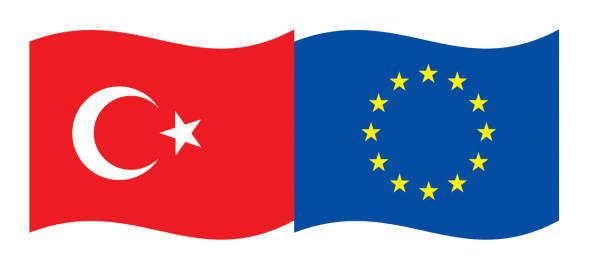 Bu Proje Avrupa Birliği tarafından fonlanmaktadır.Örgütsel KoçlukSTGM’nin yürütücüsü olduğu ve Avrupa Birliği tarafından finanse edilen Örgütlenme Özgürlüğü ve Katılım Hakkının Daha Fazla Geliştirilmesi için STÖ'ler ve Sivil Ağların Kapasitesinin Geliştirilmesi Projesi kapasite güçlendirme destekleri kapsamında 4 yerel sivil toplum örgütüne örgütsel koçluk desteği sağlanacaktır.Örgütsel Koçluk Nedir?STGM, kurulduğundan bu yana sivil toplum örgütlerinin kapasitelerinin güçlenmesine yönelik çalışmalar gerçekleştirmektedir. Örgütlerin kapasite güçlenme süreçlerine destek olmanın araçlarından biri de STGM’nin 2005 yılından bu yana çeşitli dönemlerde yürüttüğü örgütsel koçluk programıdır.  STGM örgütsel koçluk desteği, STGM eğitimlerinden farklı olarak, örgütlerin ihtiyaçları doğrultusunda belirlenen konularda, planlı ve yapılandırılmış buluşmalar aracılığıyla verilen birebir bir destek türüdür. Örgütsel Koçluk Nasıl Uygulanır?Örgütsel koçluk programı şu aşamalardan oluşur:İhtiyaç analizi: STGM personeli veya gerekli durumlarda bir dış uzman ve STÖ temsilcileri ile STÖ’nün ihtiyaçlarına yönelik analiz çalışması yapılır.  İhtiyaç analizi oturumuna STÖ’nün yapısına göre yönetim kurulu üyeleri, üyeler, çalışanlar ve gönüllülerin katılımı beklenir.Planlama: STGM personeli veya gerekli durumlarda bir dış uzman ve STÖ temsilcileri ile desteğin içeriği, biçimi ve takvimi planlanır.Atölye ve/veya eğitim oturumları: İhtiyaçlar doğrultusunda 3 veya 4 buluşma planlanır ve gerçekleştirilir.Örgütsel Koçluk Programı Kapsamında Destek Verilecek Konular:Savunuculuk ve LobicilikKampanya GeliştirmePolitika İzlemeAğ kurmaPolitika geliştirme
Değerlendirme;Örgütsel koçluk programının bir son başvuru tarihi yoktur. Değerlendirmede önce başvuran önce alır prensibi uygulanacaktır ve aşağıdaki kriterleri karşılayan ilk 4 STÖ’ye örgütsel koçluk programı kapsamında destek verilecektir. Başvurunun yerel veya bir taban örgütüne ait olması. (Yerel STÖ: Yerel düzeyde, yerel inisiyatifle kurulan ve kurulduğu bölgedeki ihtiyaç ve/veya problemlere yönelik faaliyetler yürüten sivil toplum örgütleri.)Başvuru sahibi STÖ’nün tüzel kişiliğinin olması.Başvurunun örgütsel koçluk destek temalarında olması: savunuculuk ve lobicilik , kampanya geliştirme, izleme, ağ kurma, politika geliştirmeBu alandaki ihtiyacın yeterli şekilde tanımlanmış olması.Başvuru formunun tam ve eksiksiz doldurulmuş olması. (Nitelikli cevapların sağlanmadığı veya soruların boş bırakıldığı başvuru formları değerlendirmeye alınmayacaktır.)STÖ’nün yönetim kurulu katılım taahhüdü.Birlikte Programı mentorluk desteği içerdiğinden program faydalanıcısı olan STÖ’ler örgütsel koçluk desteği alamazlar.Lojistik:Koçluk kapsamında gerçekleştirilen oturumlar STGM ofisinde veya destek verilen STÖ ofisinde gerçekleştirilir.Örgütsel Koçluk Çalışmasına Hak Kazanan STÖ’lerin;STGM personeli ile koordineli bir şekilde çalışması,Çalışmalara karar verilen sayıda STÖ temsilcisinin katılması için sorumluluk almasıProgram gerekliliklerini ve uzmanın yönlendirmesiyle gerçekleştirilecek çalışmaları zamanında yerine getirmesi,Örgütsel koçluk çalışmalarını ilk 6-9 ay içinde tamamlanması için etkin sorumluluk alması beklenmektedir.Bu gereklilikleri yerine getirmeyen STÖ’lerin Örgütsel koçluk çalışmasının durdurulması söz konusu olabilir.Programın Son Başvuru Tarihi: İlan Tarihi: 02.03.2020Başvuru Son Tarihi: 22.03.2020Değerlendirme Sonuçlarının Bildirim Şekli ve Tarihi:Sonuçların Açıklanması: 27.03.2020Başvurular değerlendirildikten sonra başvuran STÖ’lere e-posta aracılığı ile STÖ’nün e-mail adresine ve/veya STÖ iletişim kişisinin adresine yapılır. Değerlendirme sürecinde STGM ekibi tarafından gerekli görüldüğü takdirde örgüt ile görüşme yapılabilir.Sorularınız için:Lütfen e-mail ile iletişime geçiniz:E-mail: katilim@stgm.org.tr Avrupa Birliği’nin Mali Desteği ile gerçekleştirilen projede, Türkiye Cumhuriyeti Dışişleri Bakanlığı Avrupa Birliği Başkanlığı (ABB) Sivil Toplum Alt Sektörü Lider Kuruluş ve Nihai Faydalanıcı olup, Sözleşme Makamı Merkezi Finans ve İhale Birimi’dir (MFİB).Başvuru Formu: https://forms.gle/gCZ1WQq44MqFgyWQ6 